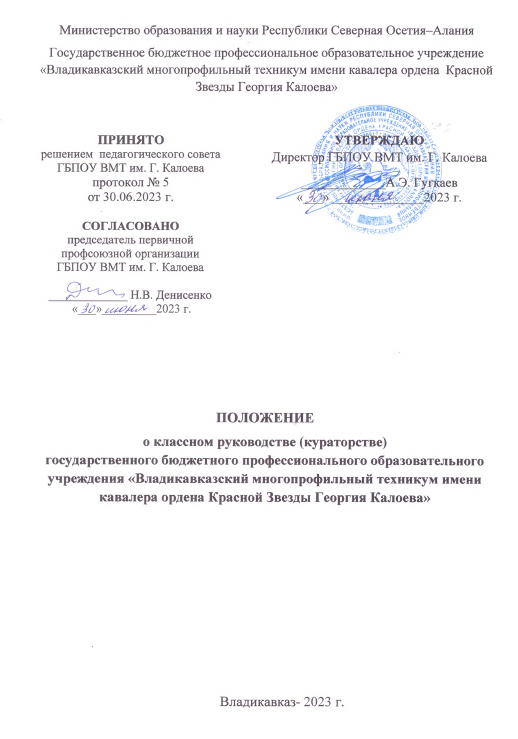 1. Общие положения1.1. Настоящее Положение о классном руководстве (кураторстве) государственного бюджетного профессионального образовательного учреждения «Владикавказский многопрофильный техникум имени кавалера ордена Красной Звезды Георгия Калоева» (далее – Положение, техникум) регламентирует работу классного руководителя в техникуме. 1.2. Настоящее Положение разработано в соответствии с:Федеральным законом от 29 декабря 2012 г. № 273-ФЗ «Об образовании в Российской Федерации»; письмом Министерства просвещения Российской Федерации от        12 мая 2020 г. № ВБ-1011/08 «О методических рекомендациях»; постановлением Правительства Российской Федерации от 30 декабря 2005 г. № 850 «О вознаграждении педагогических работников федеральных государственных общеобразовательных организаций, за выполнение функций классного руководителя, а также педагогических работников федеральных государственных образовательных организаций, реализующих образовательные программы среднего профессионального образования, в том числе программы профессионального обучения для лиц с ограниченными возможностями здоровья, за выполнение функций классного руководителя (куратора)» (с изменениями, внесёнными постановлениями Правительства Российской Федерации от 7 сентября   2006 г. № 548, от 10 ноября 2020 г. № 1800, от 7 июля 2021 года № 1133); разъяснениями Министерства просвещения Российской Федерации от 3 сентября 2021 г. «Разъяснения об организации классного руководства (кураторства) в группах образовательных организаций, реализующих образовательные программы среднего профессионального образования, в том числе программы профессионального обучения»; приказом Министерства просвещения Российской Федерации от       24 августа 2022 г. № 762 «Об утверждении Порядка организации и осуществления образовательной деятельности по образовательным программам среднего профессионального образования»; уставом и иными локальными нормативными актами техникума. 1.3. Классными руководителями (кураторами) являются педагогические работники техникума, которым предоставляются права, социальные гарантии и меры социальной поддержки в соответствии с Федеральным законом от 29 декабря 2012 № 273-Ф3 «Об образовании в Российской Федерации». 1.4. Классное руководство (кураторство) распределяется администрацией техникума ежегодно, исходя из интересов техникума с учетом педагогического опыта, мастерства, индивидуальных особенностей. 1.5. Классное руководство устанавливается с целью регулирования состава и содержания действий, выполняемых при его осуществлении как конкретного вида дополнительной педагогической деятельности, которую педагогический работник принимает на себя добровольно на условиях дополнительной оплаты, закрепляется за работником с его письменного согласия, что предусматривается в трудовом договоре (дополнительном соглашении к трудовому договору), в котором указываются содержание, срок выполнения работы и размер оплаты. 1.6. Классное руководство не связано с занимаемой педагогическим работником должностью и не входит в состав его должностных обязанностей. 1.7. Классный руководитель в своей деятельности руководствуется:Конституцией Российской Федерации; Семейным кодексом Российской Федерации; Федеральным законом от 29 декабря 2012 г. № 273-ФЗ «Об образовании в Российской Федерации»;Федеральным законом от 24 июня 1999 г. № 120-ФЗ «Об основах системы профилактики безнадзорности и правонарушений несовершеннолетних»; Федеральным законом от 29 декабря 2010 г. № 436-ФЗ «О защите детей от информации, причиняющей вред их здоровью и развитию»;Указом Президента Российской Федерации от 7 мая 2012 г. № 597 «О мероприятиях по реализации государственной социальной политики»; Указом Президента Российской Федерации от 7 мая 2018 г. № 204 «О национальных целях и стратегических задачах развития Российской Федерации на период до 2024 года»; приказом Минобрнауки России от 11 мая 2016 г. № 536 «Об утверждении особенностей режима рабочего времени и времени отдыха педагогических и иных работников организаций, осуществляющих образовательную деятельность»; Распоряжением Правительства Российской Федерации от 29 мая 2015 г. № 996-р «Об утверждении Стратегии развития воспитания в Российской Федерации на период до 2025 года».1.9. Свою деятельность классный руководитель осуществляет в тесном контакте с администрацией техникума, органами студенческого самоуправления, родителями (законными представителями), педагогом-психологом, социальным педагогом, педагогами дополнительного образования, воспитателями общежития.1.10. Не допускается отмена классного руководства в конкретной группе в течение учебного года и в каникулярный период по инициативе работодателя при надлежащем осуществлении классного руководства за исключением случаев сокращения количества групп с соблюдением законодательства о труде. 1.11. Не допускается изменение или отмена педагогическим работникам размеров ранее установленных выплат за классное руководство при надлежащем осуществлении классного руководства за исключением случаев сокращения количества групп, неисполнение или ненадлежащее исполнение педагогическим работником по его вине работы по классному руководству с соблюдением законодательства о труде.1.12. При длительном отсутствии педагогического работника, осуществляющего классное руководство, по болезни и другим причинам оформляется его временное замещение другим педагогическим работником с установлением ему соответствующих выплат за классное руководство пропорционально времени замещения, что предусматривается в дополнительном соглашении к трудовому договору. 1.13. При недостаточном количестве педагогических работников или при отсутствии желания у отдельных из них осуществлять классное руководство на одного педагогического работника с его письменного согласия может быть возложено классное руководство (кураторство) в двух группах, в том числе временно в связи с заменой другого педагогического работника, отсутствующего по болезни или иным причинам.1.14. Периоды каникул, установленные для обучающихся по образовательным программам среднего профессионального образования или профессионального обучения, а также периоды отмены (приостановки) для обучающихся занятий по санитарно-эпидемиологическим, климатическим и другим основаниям, не совпадающие с ежегодными основными удлиненными оплачиваемыми и ежегодными дополнительными оплачиваемыми отпусками педагогических работников, являются для работников рабочим временем.1.15. Воспитание обучающихся, осваивающих образовательные программы среднего профессионального образования, в том числе программы профессионального обучения, осуществляется на основе включаемых в образовательные программы рабочей программы воспитания и календарного плана воспитательной работы. Рабочая программа воспитания и календарный план воспитательной работы разрабатываются и утверждаются образовательной организацией с учетом включенных в примерные образовательные программы среднего профессионального образования примерных рабочих программ воспитания и примерных календарных планов воспитательной работы.Педагогические работники, осуществляющие классное руководство (кураторство) в группах, принимают участие в разработке рабочей программы воспитания и календарного плана воспитательной работы техникума, а после ее утверждения формируют на ее основе календарный план воспитательной работы группы (месячный, годовой и пр.). Содержанием воспитательной работы педагогического работника, осуществляющего классное руководство (кураторство) в группах, является воспитательная работа, осуществляемая техникумом в рамках утвержденных программы воспитания и календарного плана воспитательной работы.1.16. При определение кандидатур педагогических работников, которые в следующем учебном году будут осуществлять классное руководство (кураторство) в группах, может быть предусмотрена преемственность.1.17. Классный руководитель работает под непосредственным руководством заместителя директора по учебно-воспитательной работе.2. Цели, задачи, принципы и условия деятельности классного руководителя2.1. Цели, задачи и принципы деятельности классного руководителя определяются базовыми целями и принципами воспитания, социализации и развития личности обучающихся. 2.2. Цели работы классного руководителя: формирование и развитие личности в соответствии с семейными и общественными духовно-нравственными и социокультурными ценностями. 2.3. Принципы организации работы классного руководителя при решении социально-значимых задач и содержания воспитания и успешной социализации обучающихся: опора на духовно-нравственные ценности народов Российской Федерации, исторические и национально-культурные традиции; организация социально открытого пространства духовно-нравственного развития и воспитания личности гражданина России; нравственный пример педагогического работника; интегративность программ духовно-нравственного воспитания; социальная востребованность воспитания; поддержка единства, целостности, преемственности и непрерывности воспитания; признание определяющей роли семьи и соблюдение прав родителей (законных представителей) несовершеннолетних обучающихся;обеспечение защиты прав и соблюдение законных интересов каждого обучающегося, в том числе гарантий доступности ресурсов системы образования;кооперация и сотрудничество субъектов системы воспитания (семьи, общества, государства, образовательных и научных организаций). 2.4. Педагогические работники, осуществляющие классное руководство в группах, во взаимодействии со всеми педагогическими работниками техникума осуществляют следующие задачи:создание благоприятных психолого-педагогических условий для развития личности обучающегося путём гуманизации межличностных отношений, формирование навыков общения обучающихся, основанных на принципах взаимного уважения и взаимопомощи, ответственности, коллективизма и социальной солидарности, особенно обучающихся, находящихся в трудной жизненной ситуации и утративших контакт с родителями (их представителями);формирование необходимых качеств у обучающихся для достижения высокого уровня духовно-нравственного развития, основанного на принятии общечеловеческих и российских традиционных духовных ценностей и практической готовности им следовать;формирование внутренней позиции личности обучающегося, однозначно осуждающей негативные явления окружающей социальной действительности в частности по отношению к кибербуллингу, деструктивным сетевым сообществам, употреблению различных веществ, способных нанести вред здоровью человека, культу насилия, жестокости и агрессии, обесцениванию жизни человека и др.;формирование у обучающихся активной гражданской позиции, чувства ответственности за свою страну, причастности к историко-культурной общности российского народа и судьбе России;формирование способности обучающихся реализовывать свой потенциал в условиях современного общества, развитие творческого потенциала обучающихся; их организационно-коммуникативных навыков;профилактика правонарушений и употребления психотропных средств. 2.5. Условия успешного решения классным руководителем обозначенных задач:выбор эффективных педагогических форм и методов достижения результатов духовно-нравственного воспитания и развития личности обучающихся на основе опыта и традиций отечественной педагогики, активного освоения успешных современных воспитательных практик, непрерывного развития педагогической компетентности;реализация процессов духовно-нравственного воспитания и социализации обучающихся с использованием ресурсов социально-педагогического партнерства;взаимодействие с родителями (законными представителями) несовершеннолетних обучающихся, повышение их педагогической компетентности, в том числе в вопросах информационной безопасности детей, методах ограничения доступности Интернет-ресурсов, содержащих информацию, причиняющую вред здоровью и развитию детей, поддержка семейного воспитания и семейных ценностей, содействие формированию ответственного и заинтересованного отношения семьи к воспитанию детей;обеспечение защиты прав и соблюдения законных интересов каждого обучающегося в области образования посредством взаимодействия с членами педагогического коллектива техникума, органами социальной защиты, охраны правопорядка; участие в организации комплексной поддержки обучающихся, находящихся в трудной жизненной ситуации.2.6. В деятельности классного руководителя выделяются инвариантная и вариативная части. Инвариантная часть соответствует ядру содержания деятельности по классному руководству и охватывает минимально необходимый состав действий по решению базовых – традиционных и актуальных – задач воспитания и социализации обучающихся. Вариативная часть деятельности по классному руководству формируется в зависимости от контекстных условий техникума. 2.7. Инвариантная часть содержит следующие блоки:2.7.1. Личностно-ориентированная деятельность по воспитанию и социализации обучающихся в группе, включая:содействие повышению дисциплинированности и академической успешности каждого обучающегося, в том числе путем осуществления контроля посещаемости и успеваемости; обеспечение включенности всех обучающихся в мероприятия по приоритетным направлениям деятельности по воспитанию и социализации;содействие успешной социализации обучающихся путем организации мероприятий и видов деятельности, обеспечивающих формирование у них опыта социально и личностно значимой деятельности, в том числе с использованием возможностей волонтерского движения, молодежных общественных движений, творческих и научных сообществ;осуществление индивидуальной поддержки каждого обучающегося группы на основе изучения его психофизиологических особенностей, социально-бытовых условий жизни и семейного воспитания, социокультурной ситуации развития обучающегося в семье;выявление и поддержку обучающихся, оказавшихся в сложной жизненной ситуации, оказание помощи в выработке моделей поведения в различных трудных жизненных ситуациях, в том числе проблемных, стрессовых и конфликтных;выявление и педагогическую поддержку обучающихся, нуждающихся в психологической помощи;профилактику наркотической и алкогольной зависимости, табакокурения, употребления вредных для здоровья веществ;формирование навыков информационной безопасности;содействие формированию у обучающихся с устойчиво низкими образовательными результатами мотивации к обучению, развитию у них познавательных интересов; поддержку талантливых обучающихся, в том числе содействие развитию их способностей;обеспечение защиты прав и соблюдения законных интересов обучающихся, в том числе гарантий доступности ресурсов системы образования. 2.7.2. Деятельность по воспитанию и социализации обучающихся, осуществляемая с группой, включает: изучение и анализ характеристик учебной группы как малой социальной группы; регулирование и гуманизацию межличностных отношений в группе, формирование благоприятного психологического климата, толерантности и навыков общения в полиэтнической, поликультурной среде; формирование ценностно-ориентационного единства в группе по отношению к национальным, общечеловеческим, семейным ценностям, здоровому образу жизни, активной гражданской позиции, патриотизму, чувству ответственности за будущее страны, признанию ценности достижений и самореализации в учебной, спортивной, исследовательской, творческой и иной деятельности; организацию и поддержку всех форм и видов конструктивного взаимодействия обучающихся, в том числе их включенности в волонтерскую деятельность и в реализацию социальных и образовательных проектов; выявление и своевременную коррекцию деструктивных отношений, создающих угрозу физическому и психическому здоровью обучающихся;профилактику девиантного и асоциального поведения обучающихся, в том числе всех форм проявления жестокости, насилия, травли в студенческом коллективе. 2.7.3. Осуществление воспитательной деятельности во взаимодействии с родителями (законными представителями) несовершеннолетних обучающихся, включает:привлечение родителей (законных представителей) к сотрудничеству в интересах, обучающихся в целях формирования единых подходов к воспитанию и создания наиболее благоприятных условий для развития личности каждого обучающегося; регулярное информирование родителей (законных представителей) об особенностях осуществления образовательного процесса в течение учебного года, основных содержательных и организационных изменениях, о внеурочных мероприятиях и событиях жизни группы; координацию взаимосвязей между родителями (законными представителями) несовершеннолетних обучающихся и другими участниками образовательных отношений; содействие повышению педагогической компетентности родителей (законных представителей) путем организации целевых мероприятий, оказания консультативной помощи по вопросам обучения и воспитания, личностного развития обучающихся. 2.7.4. Осуществление воспитательной деятельности во взаимодействии с педагогическим коллективом, включает: взаимодействие с педагогическими работниками с целью разработки единых педагогических требований, целей, задач и подходов к обучению и воспитанию; взаимодействие с администрацией техникума и преподавателями учебных дисциплин по вопросам контроля и повышения результативности учебной деятельности обучающихся; взаимодействие с заместителем директором по учебно-воспитательной работе, заместителем директором по учебной работе, педагогом-психологом, социальным педагогом и педагогами дополнительного образования по вопросам изучения личностных особенностей обучающихся, их адаптации и интеграции в коллективе группы, построения и коррекции индивидуальных траекторий личностного развития; вовлечения обучающихся в систему внеурочной деятельности, организации внетехникумовской работы, досуговых и каникулярных мероприятий;взаимодействие с преподавателями учебных дисциплин и педагогами дополнительного образования по вопросам включения обучающихся в различные формы деятельности: интеллектуально-познавательную, творческую, трудовую, общественно полезную, художественно-эстетическую, физкультурно-спортивную, игровую; взаимодействие с педагогическими работниками и администрацией техникума по вопросам профилактики девиантного и асоциального поведения обучающихся, организации комплексной поддержки обучающихся, находящихся в трудной жизненной ситуации. 2.7.5. Осуществление воспитательной деятельности во взаимодействии с социальными партнерами, включает: участие в организации работы, способствующей профессиональному самоопределению обучающихся;участие в организации мероприятий по различным направлениям воспитания и социализации обучающихся в рамках социально-педагогического партнерства с привлечением организаций культуры, спорта, дополнительного образования детей, научных и образовательных организаций; участие в организации комплексной поддержки обучающихся из «группы риска», находящихся в трудной жизненной ситуации, с привлечением работников социальных служб, правоохранительных органов, организаций сферы здравоохранения, дополнительного образования детей, культуры, спорта, профессионального образования, бизнеса. 2.8. Вариативная часть отражает специфику техникума и включает в себя: 2.8.1. Участие в мероприятиях, проводимых Министерством образования и науки Республика Северная Осетия-Алания.2.8.2. Участие в общетехникумовских мероприятиях в соответствии с планом воспитательной работы техникума. 3. Права классного руководителя3.1. Классный руководитель имеет право:самостоятельно определять приоритетные направления, содержание, формы работы и педагогические технологии для осуществления воспитательной деятельности, выбирать и разрабатывать учебно-методические материалы на основе федеральных государственных стандартов среднего профессионального образования с учетом контекстных условий деятельности;вносить на рассмотрение администрации техникума, педагогического совета вопросы, касающиеся совершенствования образовательного процесса, условий воспитательной деятельности, как от своего имени, так и от имени обучающихся, родителей (законных представителей) несовершеннолетних обучающихся; участвовать в разработке проектов локальных нормативных актов техникума в части организации воспитательной деятельности в техникуме и осуществления контроля ее качества и эффективности; самостоятельно планировать и организовывать участие обучающихся в воспитательных мероприятиях;использовать (по согласованию с администрацией техникума) инфраструктуру техникума при проведении мероприятий с группой;получать своевременную методическую, материально-техническую и иную помощь от руководства для реализации задач по классному руководству;приглашать в техникум родителей (законных представителей) несовершеннолетних обучающихся для обсуждения вопросов, связанных с осуществлением классного руководства; давать обязательные распоряжения обучающимся своей группы при подготовке и проведении воспитательных мероприятий;посещать уроки и занятия, проводимые педагогическими работниками (по согласованию), с целью корректировки их взаимодействия с отдельными обучающимися и с коллективом обучающихся группы;защищать собственную честь, достоинство и профессиональную репутацию в случае несогласия с оценками деятельности со стороны администрации техникума, родителей (законных представителей) несовершеннолетних обучающихся, других педагогических работников;повышать свою квалификацию в области педагогики и психологии, теории и методики воспитания, организации деятельности, связанной с классным руководством. 4. Организация деятельности классного руководителя4.1. Основные функции классного руководителя: составляет список группы и оформляет учебный журнал группы (в начале первой недели сентября);изучает условия семейного воспитания обучающихся;составляет социальный паспорт группы;проводит работу по вовлечению обучающихся в разнообразную внеурочную деятельность, в том числе в деятельность объединений дополнительного образования, созданных на базе техникума в целях развития их способностей;организует коллективное планирование жизнедеятельности группы, проводит выборы актива группы на год;составляет план воспитательной работы группы, согласовывает его и утверждает с заместителем директора по учебно-воспитательной работе;оформляет личные карточки обучающихся и формирует папку классного руководителя;собирает полную информацию о родителях, составляет примерный план родительских собраний;незамедлительно информирует администрацию техникума в случае происшествия, травматических случаев с обучающимися; 4.1.1. Ежедневно:отмечает отсутствующих обучающихся и обзванивает родителей;осуществляет педагогическую помощь органам студенческого самоуправления группы;осуществляет контроль за внешним видом обучающихся.4.1.2 Еженедельно:проводит работу по воспитанию культуры поведения обучающихся в техникуме;контролирует успеваемость обучающихся;оказывает помощь преподавателям-предметникам в организационных вопросах по работе с группой;проводит классные часы «Разговоры о важном», общие собрания группы.4.1.3 Ежемесячно:проводит заседания актива группы;проводит тематические групповые беседы; организует участие группы в общетехникумовских мероприятиях;организует генеральную уборку закреплённого за группой кабинета, участка на территории техникума;присутствует на вечерах и других мероприятиях;контролирует участие обучающихся в кружках, секциях, клубах;сдаёт отчет по успеваемости и посещаемости.4.1.4 В течение семестра:привлекает родителей к решению вопросов по работе с проблемными обучающимися и с группой в целом;проводит плановые и внеплановые инструктажи по технике безопасности и безопасности жизнедеятельности;организует выполнение рекомендаций медицинского работника по охране здоровья обучающихся;помогает органам студенческого самоуправления в организации жизнедеятельности коллектива группы (текущее групповое планирование, организация дел и коллективный анализ);оперативно информирует социального педагога, педагога-психолога, заместителя директора по учебно-воспитательной работе: о девиантном поведении обучающихся, о случаях грубого нарушения устава техникума, о необходимости социальной защиты своих обучающихся, - и вместе с ними принимает необходимые педагогические меры;участвует в работе педагогического совета;проводит родительские собрания (не реже одного раза в квартал);участвует в работе Совета по профилактике;посещает семинары, совещания по вопросам воспитательной работы, связанные с повышением педагогического мастерства классного руководителя. 4.1.5 В конце семестра:организует подведение итогов учёбы обучающихся и жизнедеятельности коллектива группы за прошедший семестр;сдаёт отчёт об успеваемости и посещаемости группы;собирает информацию о местонахождении обучающихся в период каникул;оказывает помощь обучающимся в оформлении документов на получение повышенной стипендии за высокие показатели в учёбе, особые достижения в научной, спортивной, творческой и социально-значимой деятельности. 4.1.6 В конце учебного года:организует подведение итогов жизнедеятельности группы в учебном году;организует подготовку к новому учебному году закреплённого за группой кабинета;собирает информацию о летней занятости обучающихся;составляет необходимую документацию по переводу обучающихся группы на следующий курс, отчислению обучающихся за неисполнение или нарушение Правил внутреннего распорядка обучающихся, устава и иных локальных нормативных актов техникума, отчислению обучающихся в связи с окончанием полного курса обучения.4.2. Классный час, дата и время которого определяются утверждённым планом работы, обязателен для проведения классным руководителем и посещения обучающимися. Администрация должна быть информирована не менее чем за сутки о невозможности проведения внеклассного мероприятия с обоснованием причин. 4.3. В целях обеспечения четкой организации деятельности техникума проведение досуговых мероприятий (экскурсионных поездок, турпоходов, дискотек), не предусмотренных планом техникума и годовым планом классного руководителя, не допускается.4.4 Классные руководители участвуют в проведение общетехникумовских мероприятий, отвечают за свою деятельность и свою группу в ходе проведения мероприятий. Присутствие классного руководителя на общетехникумовских мероприятиях обязательно.4.5. При проведении внеклассных мероприятий в техникуме и вне техникума классный руководитель несет ответственность за жизнь и здоровье обучающихся и обязан обеспечить сопровождение обучающихся. О проведении внеклассных мероприятий в техникуме и вне техникума классный руководитель в письменном виде уведомляет администрацию техникума не менее чем за три дня до мероприятия. 4.6. В соответствии со своими функциями классный руководитель выбирает формы работы с обучающимися:индивидуальная (беседа, консультация, обмен мнениями, оказание индивидуальной помощи, совместный поиск решения проблемы и др.);групповая (творческие группы, органы самоуправления и др.);коллективная (конкурсы, спектакли, концерты, походы, слеты, соревнования и др.). 5. Документация классного руководителяВ перечень документации педагогического работника, осуществляющего функции классного руководителя, входят:журнал учебной группы;материалы личного дела обучающихся группы;учёт посещаемости группы;учёт успеваемости группы за семестр (ведомость оценок, при наличии - электронный журнал);анализ и план воспитательной работы (годовой, месячный), разработанный на основе рабочей программы воспитания и календарного плана воспитательной работы. Форма анализа и плана воспитательной работы классного руководителя определяется администрацией техникума;документация классных часов;индивидуальные планы работы и сопровождения (социальные паспорта) обучающихся разных категорий (сироты, ОВЗ, малообеспеченные и иные категории);социальный паспорт группы (форма устанавливается администрацией техникума);характеристики на обучающихся (ежегодно и по запросу);протоколы заседаний родительских советов и родительских собраний, материалы для подготовки родительских собраний;разработки, сценарии, сценарные планы воспитательных мероприятий, проводимых с обучающимися.6. Заключительная часть6.1. Техникум имеет право дополнять и изменять отдельные статьи данного Положения, не противоречащие действующему законодательству. Все изменения и дополнения к настоящему Положению согласуются с педагогическим советом и утверждаются директором техникума 6.2. Настоящее Положение вступает в силу с момента его утверждения и действует до необходимости его пересмотра. ________________________Локальный акт № 51